               THE 34th INTERNATIONAL BADMINTON           CUP 2019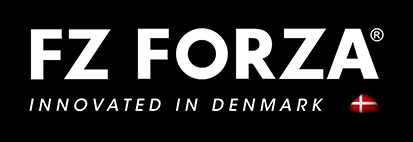                                           YOUTH TEAMS TOURNAMENTNamed Entry FormTeam: ………………………………………………………………PlayersCoaches / Parents*click Tab in the bottom right box to add more lines if needed. Date: …………………………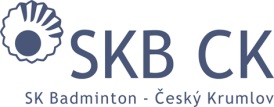 _______________________________________         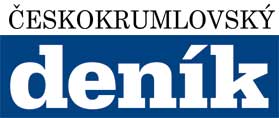 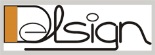 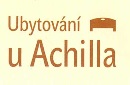 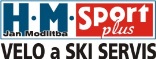 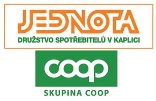 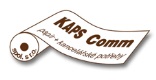 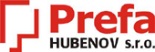 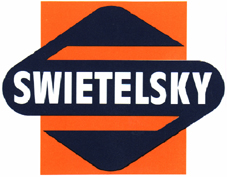 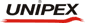 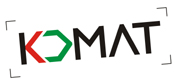 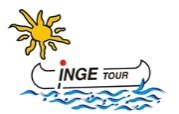 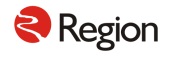 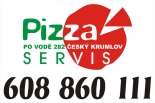 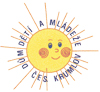 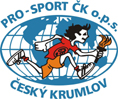 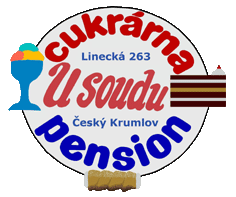 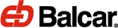 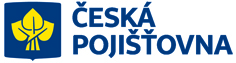 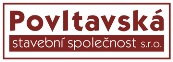            SignatureNameSurnameBornMale/FemaleNameSurnameMale/Female